Çalışma alanında yer alan ortak temas yüzeyleri çalışma tezgahları deney masaları laboratuvar malzemeleri ve en aletleri için ve benzeri için kullanım şartları kullanım sıklığı kullanıcı sayısı ve benzeri kriterlerine göre hijyen ve sanitasyon programları oluşturulmalı ve uygulanmalıdır.Havalandırma sistemi filtrelerinin periyodik kontrolü yapılmalı temiz hava debisi artırılmalıdır. Atölye ve laboratuarlarda genel alanlara farkındalığı arttırmaya yönelik afişler asılmalıdır.Ortak kullanılan ekipman ve çalışma alanları mümkün olduğunca her kullanımdan önce düzenli olarak dezenfekte edilmelidir.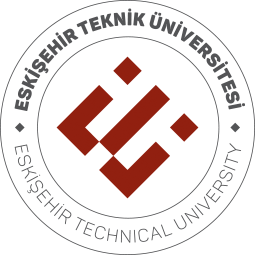 ATÖLYE VE LABORATUVARLAR KULLANIM TALİMATIDoküman NoATÖLYE VE LABORATUVARLAR KULLANIM TALİMATIYayım TarihiATÖLYE VE LABORATUVARLAR KULLANIM TALİMATIRevizyon No00ATÖLYE VE LABORATUVARLAR KULLANIM TALİMATIRevizyon Tarihi.... / .... / 20…ATÖLYE VE LABORATUVARLAR KULLANIM TALİMATISayfa No1/1